Федеральное государственное бюджетное образовательное учреждение высшего образования «Красноярский государственный медицинский университет имени профессора В.Ф. Войно-Ясенецкого»Министерства здравоохранения Российской ФедерацииФармацевтический колледжДневникУчебной практикипо МДК 04.01 «Теория и практика лабораторных микробиологических и иммунологических исследований»Азорина Полина ЮрьевнаФИОМесто прохождения практикиФармацевтический колледж, лабораторная диагностика		            (медицинская организация, отделение)с «01» июня 2018 г.   по «07» июня 2018 г.Руководители практики:Общий – Шаталова Н.Ю. (преподаватель)Непосредственный – Шаталова Н.Ю. (преподаватель)Методический – Шаталова Н.Ю. (преподаватель)Красноярск, 2018Содержание1. Цели и задачи практики2. Знания, умения, практический опыт, которыми должен овладеть студент после прохождения практики3. Тематический план4. График прохождения практики5. Инструктаж по технике безопасности6.  Содержание и объем проведенной работы7. Манипуляционный лист (Лист лабораторных/химических исследований)8. Отчет (цифровой, текстовой)Цели и задачи практики:Закрепление в учебных условиях профессиональных умений и навыков по методам микробиологических и иммунологических исследований.Расширение и углубление теоретических знаний и практических умений по методам микробиологическихи иммунологических исследований.Повышение профессиональной компетенции студентов и адаптации их на рабочем месте, проверка возможностей самостоятельной работы.Осуществление учета и анализ основных клинико-диагностических показателей, ведение документации.Воспитание трудовой дисциплины и профессиональной ответственности.Изучение основных форм и методов работы в бактериологических лабораториях.Программа практики.    В результате прохождения практики студенты должны уметь самостоятельно:Организовать рабочее место для проведения лабораторных исследований.Подготовить лабораторную посуду, инструментарий и оборудование для анализов.Приготовить растворы, реактивы, дезинфицирующие растворы.Провести дезинфекцию биоматериала, отработанной посуды, стерилизацию инструментария и лабораторной посуды.Провести прием, маркировку, регистрацию и хранение поступившего биоматериала.Регистрировать проведенные исследования.Вести учетно-отчетную документацию.Пользоваться приборами в лаборатории.Выполнять методики согласно алгоритмамПо окончании практики студент должен представить следующие документы:Дневник с оценкой за практику, заверенный подписью руководителя Текстовый отчет по практике Выполненную самостоятельную работу.В результате учебной практики студент должен:Приобрести практический опыт:- применения техники бактериологических исследований.Освоить умения:- готовить исследуемый материал, питательные среды, реактивы и оборудование для проведения микроскопических, микробиологических исследований;- осуществлять подготовку реактивов, лабораторного оборудования и аппаратуры для исследования;- проводить утилизацию отработанного материала, дезинфекцию и стерилизацию используемой в лаборатории посуды, инструментария, средств защиты, рабочего места и аппаратуры;Знать:- задачи, структуру, оборудование, правила работы и техники безопасности в микробиологической лаборатории;-основы техники безопасности при работе в микробиологической лаборатории; нормативно-правовую базу по соблюдению правил санитарно- эпидемиологического режима в      микробиологической лаборатории;- задачи, структуру, оборудование, правила работы и техники безопасности в лаборатории микробиологических исследований;Тематический план учебной практикиГрафик выхода на работуСодержание практики2/4 семестрЛИСТ ЛАБОРАТОРНЫХ ИССЛЕДОВАНИЙОТЧЕТ ПО УЧЕБНОЙ ПРАКТИКЕФ.И.О. обучающегося Азорина Полина ЮрьевнаГруппы 205-3 отделения Лабораторная диагностикаПроходившего(ей) учебную практику с 01 июня по 07 июня 2018гЗа время прохождения практики мною выполнены следующие объемы работ:Цифровой отчет2. Текстовый отчетОбщий руководитель практики          ____________             Шаталова Н.Ю.                                                          (подпись)                    (ФИО)М.П.организацииПрактика. День 1Тема: I этап бактериологического исследованияПлан:Инструктаж по ТБ;Приготовление питательных сред;Взятие мазка из окружающей среды;Посев на питательные среды;Проведение различных методик с готовой чистой культурой.Перед работой был повторно проведён инструктаж по ТБ:Находиться и работать в лаборатории в халатах, колпаках и сменной обуви. Пользоваться только отведенным рабочим местом и оборудованием, как меньше ходить по лаборатории. Не выносить материал, посуду, оборудование из лаборатории. Не принимать пищу. После работы с заразными материалами, инструменты, посуду, предметные стекла подлежат обеззараживанию в дезинфицирующем растворе, либо в автоклаве, либо в пламени спиртовки. Если разобьется посуда или разольется жидкость, содержащая заразный материал, необходимо сообщить об этом руководителю и тщательно все продезинфицировать.   Соблюдать чистоту и опрятность. До и после работы необходимо мыть             руки и дезинфицировать стол.1 этап бактериологического исследования включает в себя:       Приготовление питательных сред с соблюдением всех требований:МПА –100 млРасчёт: 35, 3 г– 1000 млх – 100 мл	х = (35,3г * 100 мл)/1000 мл = 3,23 г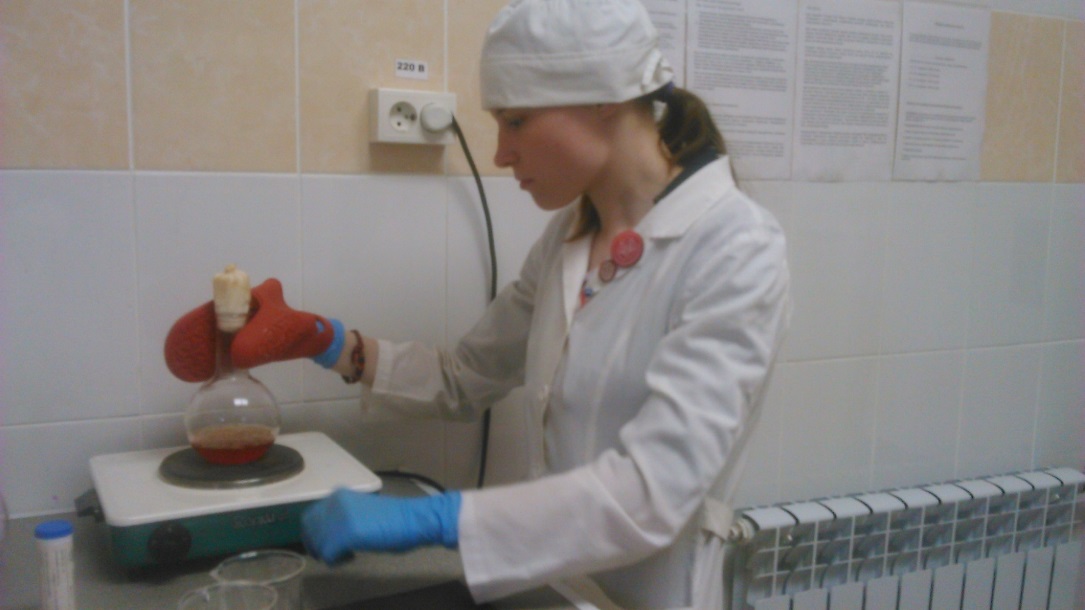 Рис.1. Приготовление питательной среды МПА.Требования, предъявляемые к средам:1. Быть питательными;2. Иметь оптимальную концентрацию водородных ионов – рН;3. Быть изотоничными – 0.9 % NaCl;4. Быть стерильными;5. Плотные среды должны быть влажными и иметь оптимальную для микроорганизмов консистенцию;6. Желательно, чтобы среды были прозрачными.Этапы приготовления питательных сред:1. Расчет и взвешивание ингредиентов в соответствии с рецептурой;2. Варка питательных сред;3. Розлив по пробиркам и чашкам Петри;4. Стерилизация;5. Контроль стерильности (в термостат на 2 суток при t 37 градусов).После того, как среды застыли, был взят мазок с подошвы сменной обуви, из него была приготовлена микробная взвесь и сделан посев на питательную среду.Перед посевом необходимо промаркировать все чашки!Посев тампономВсе посевы производятся в стерильных условиях – в боксе, со спиртовкой и т.д. Тампон с исследуемым материалом вносят в чашку и круговыми движениями втирают его содержимое в поверхность среды, одновременно вращая тампон и чашку.Чашки Петри с посеянным материалом были убраны в термостат на сутки.Для закрепления умений и навыков мной были проведены следующие методики с готовой культурой из холодильника:Методика приготовления фиксированного препарата из культуры, выращенной на плотной питательной среде.1. Приготовить рабочий стол. Правильно расположить спиртовку и проверить ее состояние (наличие спирта, фитиль должен быть пропитан спиртом и выпущен на 1-1,5 см, горлышко спиртовки должно быть накрыто удерживателем фитиля без зазоров)  2. С нижней поверхности предметного стекла отметить зону мазка маркером, расположить стекло на мостик 3.Зажечь спиртовку и прокалить бактериальную петлю. 4.Петлей нанести на предметное стекло каплю воды. 5.Петлю обжечь. 6.Петлей, приоткрыв чашку Петри, взять небольшое количество исследуемого материала, соблюдая правила стерильности. 7.Перенести материал в каплю воды на предметном стекле и тщательно растереть (инокулировать), чтобы получилось мутное пятно. 8.Петлю вновь обжечь и поставить в штатив. 9. Мазок просушить на воздухе. 10. Зафиксировать мазок, проведя над огнем 3-4 раза. Потушить спиртовку. 11.Окрасить метиленовой синью в течение 1-2 мин.Методика окраски по ГрамуОтношение микроорганизмов к красителям расценивают как тинкториальные свойства. 1.Приготовить фиксированный мазок. 2. На мазок положить фильтровальную бумагу и налить 1-2 капли генцианвиолета и окрасить в течение 1 минуты. 3. Удалить бумагу, слить краситель и, не промывая мазок водой, налить раствор Люголя на 1 мин.  4. Краску слить и на мазок капнуть на 0,5 минуты этилового спирта (обесцвечивающий раствор).  5. Промыть препарат водой. 6. Окрасить разведенным фуксином (р-р сафранина) в течение 2 минут. 7. Промыть водой, подсушить и промикроскопировать. Гр(+) окрашиваются в синий цвет, а Гр(-) в красный.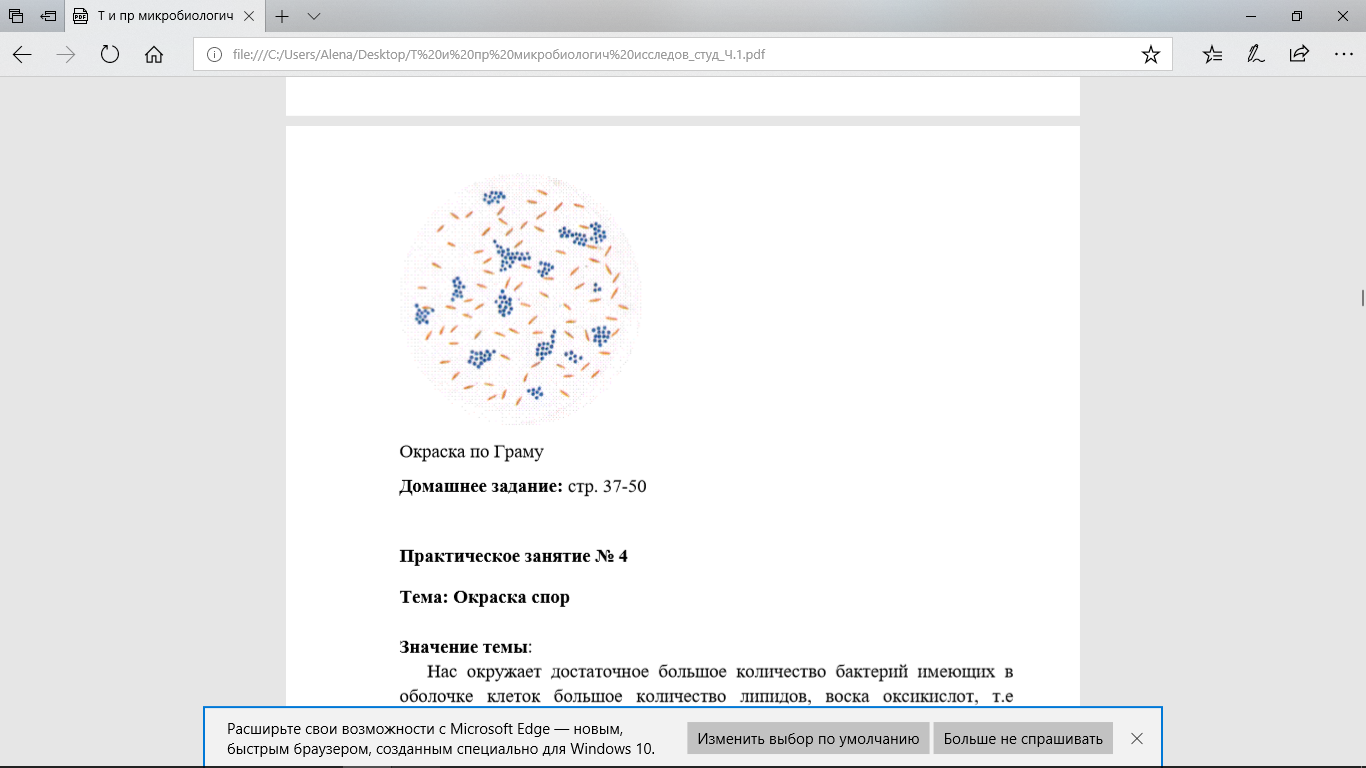 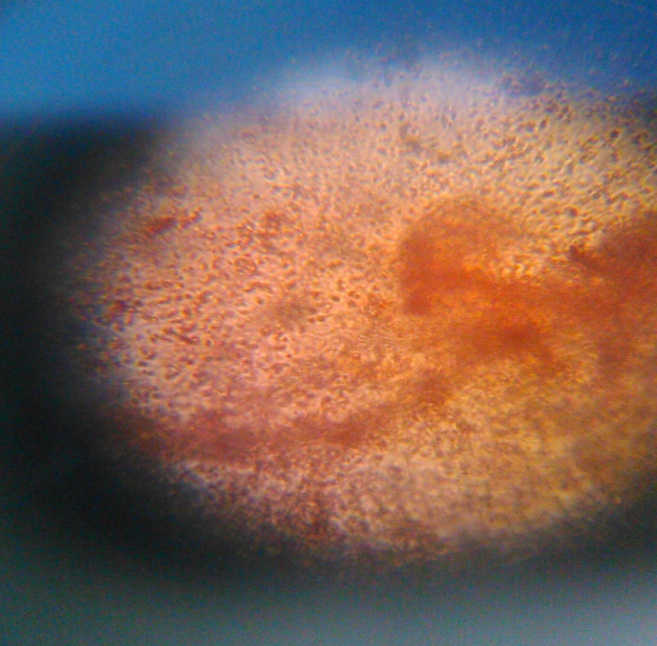 Рис.2. Схематическое изображение                         Рис.3. Мой результат. Гр(+) микроорганизмы                                                  Гр(-) микроорганизмы шаровидной формы                                                             шаровидной формыВывод: При микроскопии были обнаружены грамотрицательные кокки (окрашены в красный цвет)Методика окраски по Бурри-Гинсу (выявление капсулы)1.На предметное стекло наносят каплю черной туши, разведенной в 10 раз.2.В нее вносят каплю культуры.3.Ребром предметного стекла, делают мазок, так же как мазок крови.4.Высушивают. 5.Фиксируют физическим способом (над огнем). Осторожно промывают водой. 6.Окрашивают фуксином Пфейфера 3 – минут. 7.Осторожно промывают и высушивают на воздухе. 8.Микроскопиуют с помощью иммерсионной системы (фон препарата черный, клетки – красные, капсулы – неокрашенные). 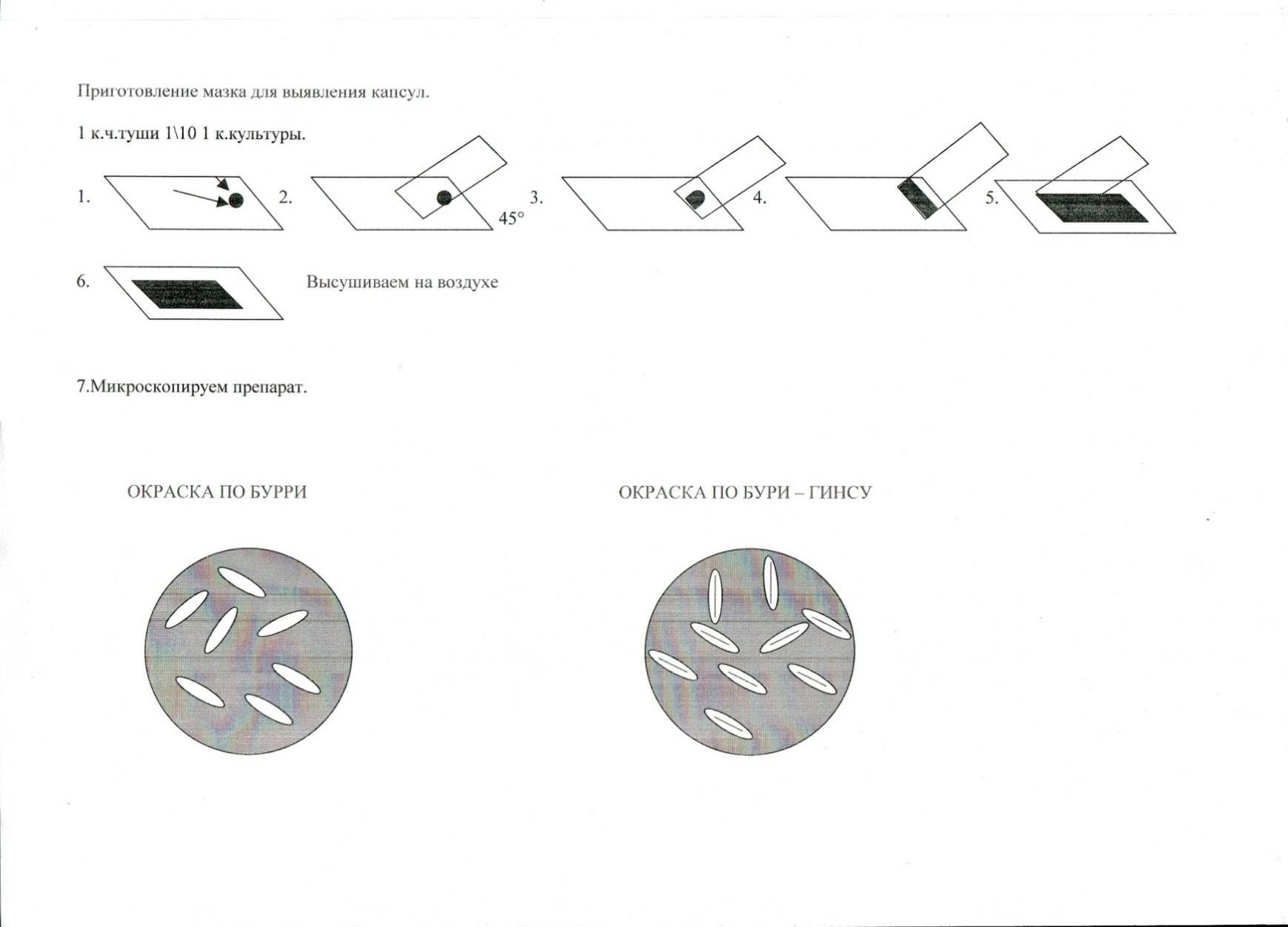 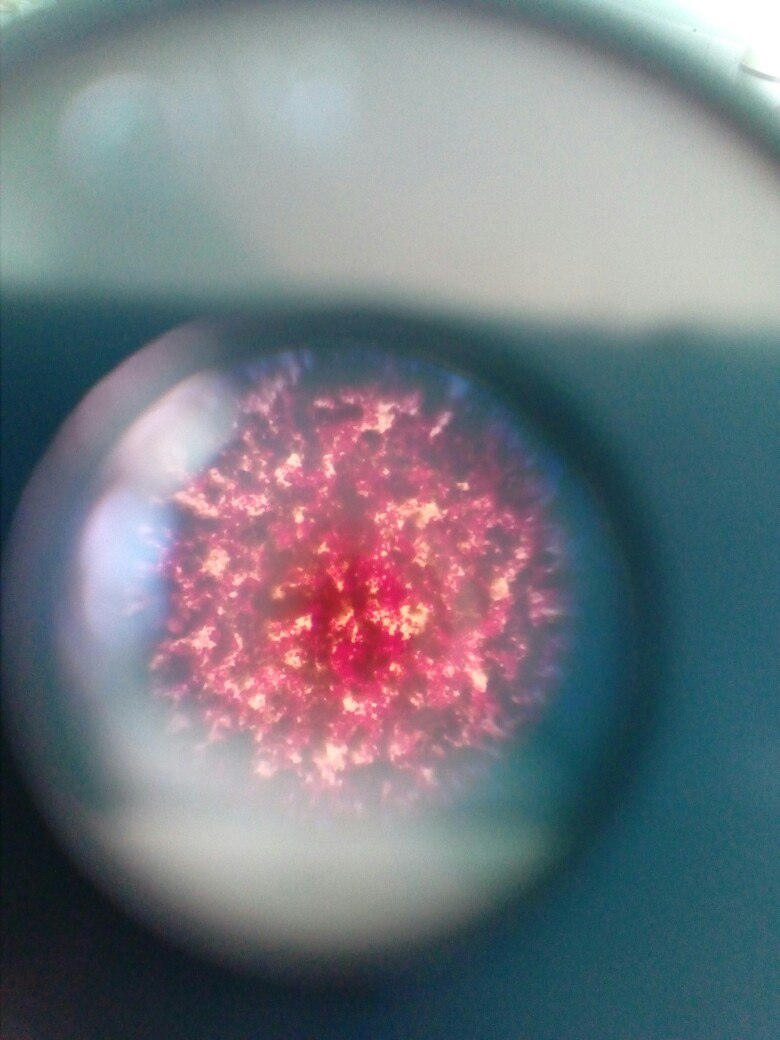 Рис.4. Мой результат при микроскопии.Вывод: капсула отсутсвует.После работы весь отработанный материал был погружён в дезинфицирующий раствор. Рабочее место, оборудование (микроскопы) обработаны дезинфицирующим раствором.ОБЩИЙ ВЫВОД:В 1 день практики мной была приготовлена простая плотная среда МПА, позже на эту питательную среду был произведен посев тампоном микробной взвеси из мазка с подошвы сменной обуви. Из готовой культуры из холодильника был приготовлены фиксированные мазки, было проведено его окрашивание по Граму (обнаружены Гр «-» кокки) и окрашивание по Бурри-Гинсу (капсулы не обнаружены). По окончанию работы была проведена дезинфекция отработанного материала, рабочего места, оборудования и посуды.Практика. День 2Тема: II этап бактериологического исследованияПлан:Изучение культуральных свойств;Изучение морфологических свойств (микроскопия выросших колоний); Выделение чистой культуры.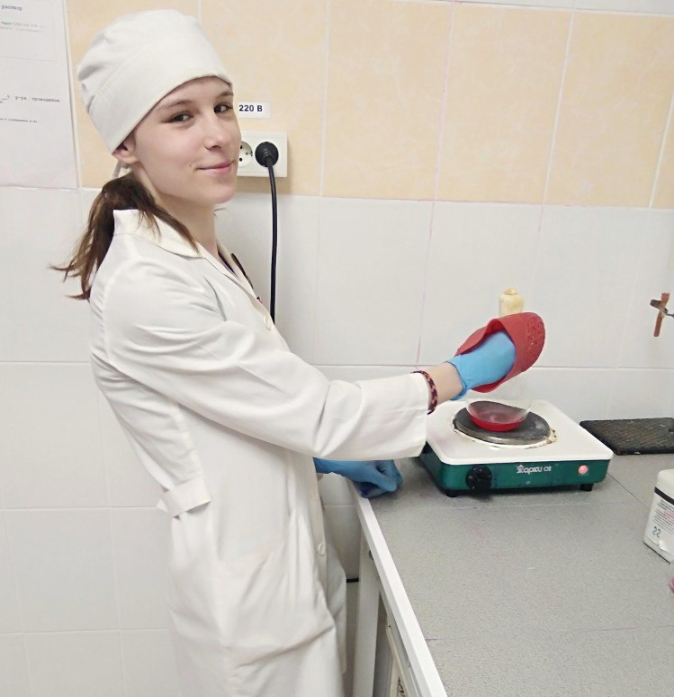 Рис 5. Приготовление питательной среды ГРМ №6ГРМ №6 –100 млРасчёт: 35, 6 г– 1000 млх – 100 мл	х = (35,6г * 100 мл)/1000 мл = 3,56 гПроизведен посев на скошенный агар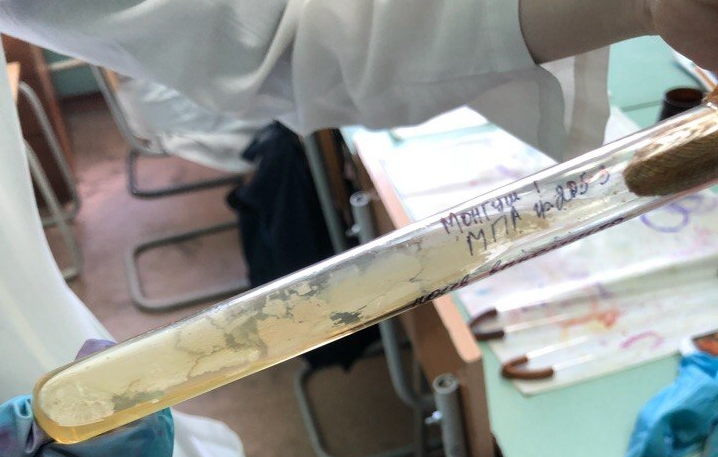 Рис 6. Результаты посева м/о через сутки.Изучены и описаны культуральные свойства выросших колоний.Каждая колония - это популяция микроорганизмов, развившаяся из одной клетки определенного вида бактерии. Колонии бактерий различаются по размеру, форме, строению, консистенции и цвету.Определение культуральных свойств микроорганизмов на плотной среде (в соответствии с чек-листом)Рассмотреть чашку с колониями в проходящем свете невооруженным глазом, отобрать «подозрительную» изолированную колонию и отметить ее карандашом по стеклу или маркером;Взять линейку и измерить диаметр колонии со дна чашки;Открыть чашку, рассмотреть «подозрительную» колонию с помощью лупы. Чашку закрыть;Охарактеризовать колонию по следующим критериям: - форма (правильная круглая, неправильная); - размер (мм); - цвет (бесцветная, белая, желтая, кремовая и т.д.); - профиль (плоская, выпуклая, кратерообразная, конусообразная и т.д.); - поверхность (гладкая, шероховатая, морщинистая и т.д.); - характер края (ровный, неровный, фестончатый, зубчатый и т.д.); - прозрачность (прозрачная, непрозрачная, полупрозрачная); - структура (однородная, зернистая, радиально исчерченная и т.д.) Культуральные свойства колоний скошенном агаре со средой МПАИзучение морфологических свойств микроорганизмов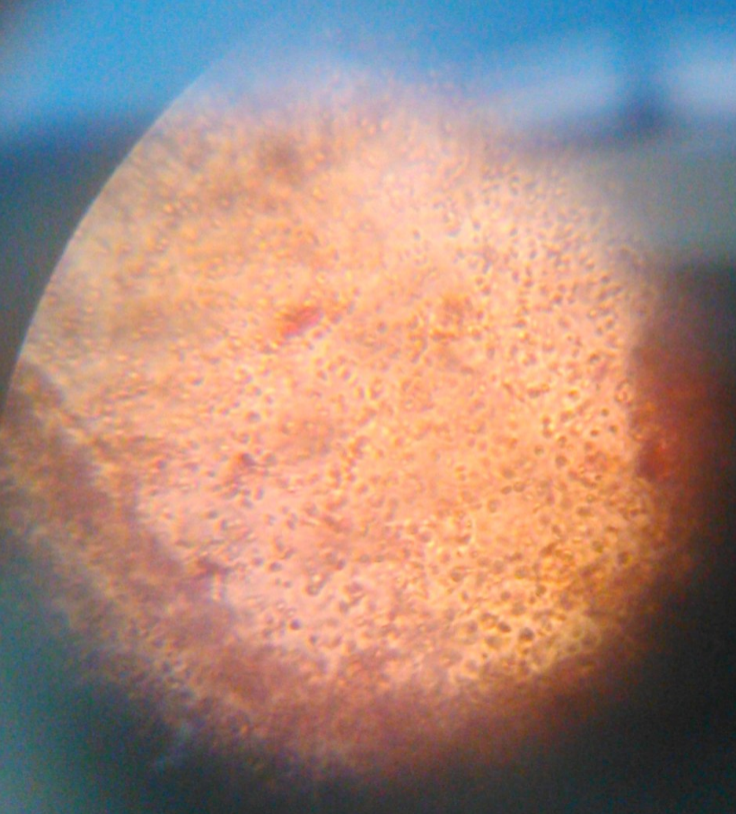 Рис 7. Окраска по ГрамуВывод: обнаружены Гр- кокки.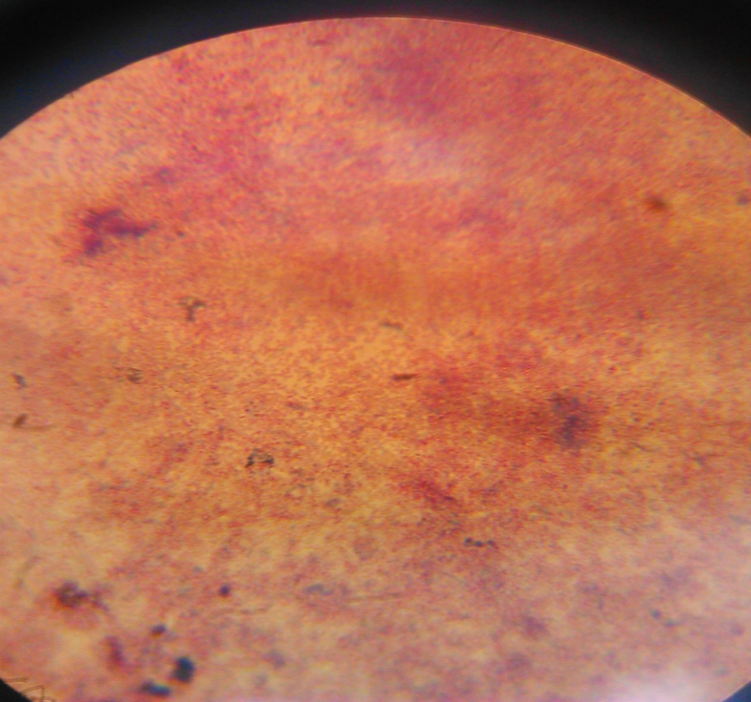 Рис.8. Окраска по Цилю-НильсенуВывод: споры не обнаружены.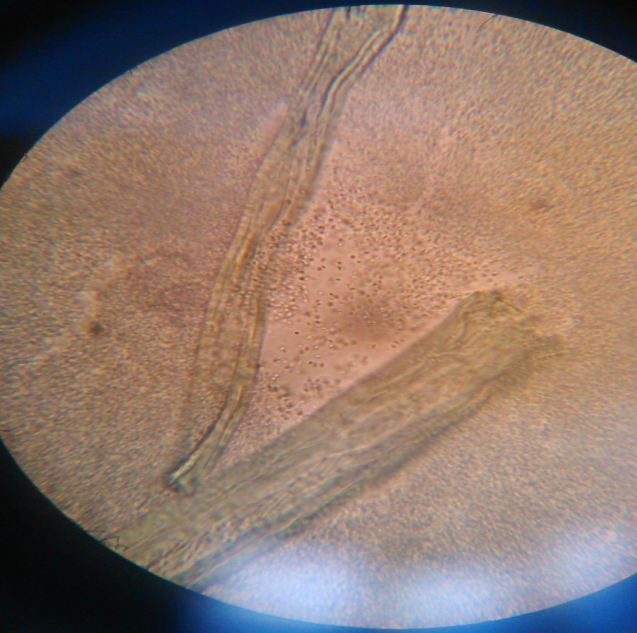 Рис.9. Препарат «раздавленная капля»Вывод: подвижность имеется.Был проведён пересев культуры на МПА в чашку Петри для выделения чистой культуры по Дригальскому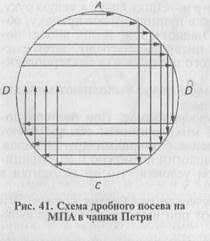 Рис. 10. Схема произведения посева по Дригальскому Выделение чистой культуры по ДригальскомуЧашка Петри с пересеянной культурой была помещена в термостат на сутки. По окончанию работы отработанный материал был утилизирован, столы, оборудование продезинфицированы.ОБЩИЙ ВЫВОД:Во 2 день практики мной была приготовлена жидкая питательная среда ГРМ №6. Были изучены морфологические и культуральные свойства культуры, посеянной на питательную среду в 1 день практики. Также из нее были приготовлены фиксированные мазки и проведено окрашивание по Граму (обнаружены Гр «-» кокки), по Цилю-Нильсену (споры не обнаружены), по Бурри-Гинсу (капсулы не обнаружены), приготовлен препарат «раздавленная капля» (определено, что м/о подвижны. Был проведен пересев культуры на МПА в чашку Петри для выделения чистой культуры по Дригальскому. По окончанию работы была проведена дезинфекция отработанного материала, рабочего места, оборудования и посуды.Практика. День 3Тема: III этап бактериологического исследованияПлан:изучение биохимичских свойствизучение культуральных свойств чистой культурыизучение морфологических свойств чистой культурыизучение тинкториальных свойств чистой культуры микроскопия выросшей колонии чистой культурыБыли приготовлены питательные среды:Среда Гисса с сахарозойСреда Гисса с мальтозойСтара Гисса с лактозойСреда ЭндоРезультаты выделения чистой культуры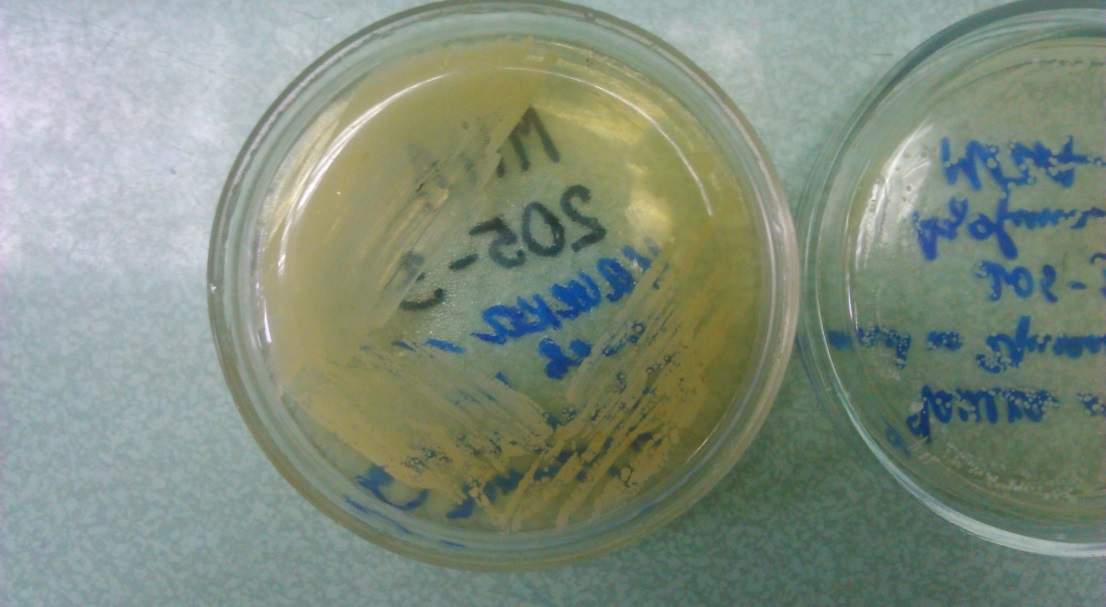 Рис.11. Чашка №1.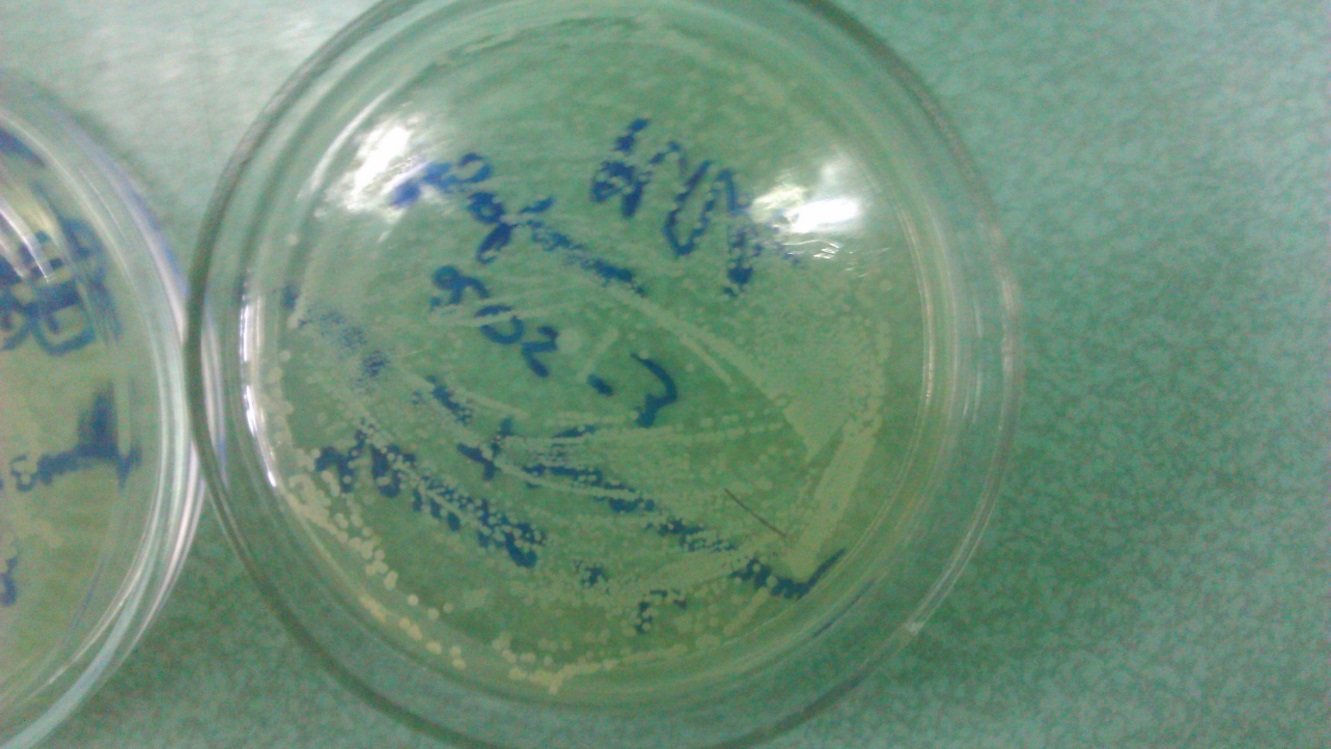 Рис.12. Чашка №2.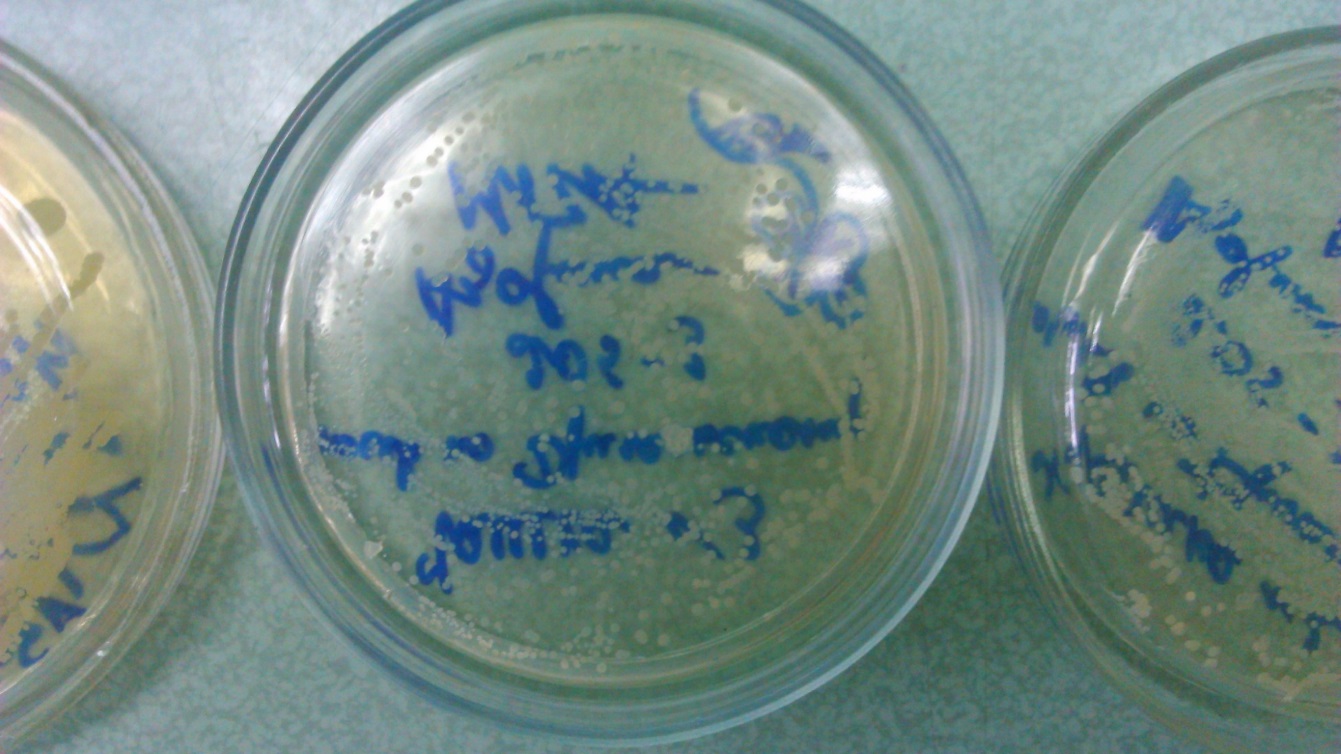 Рис.13. Чашка №3.Из 3 чашки посева чистой культуры была выбрана отдельная колония для описания культуральных свойств.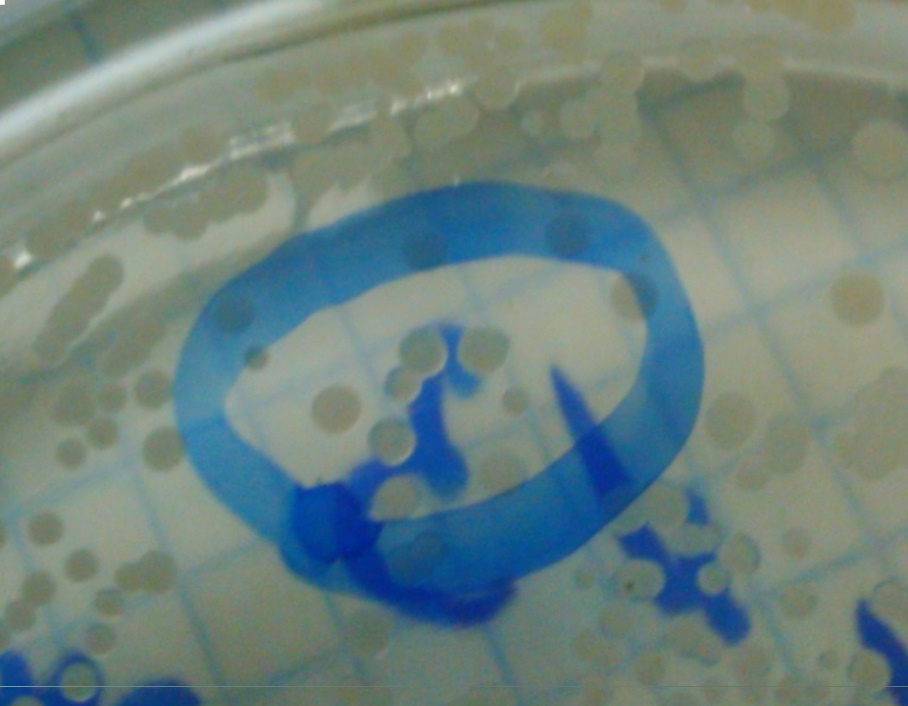 Рис. 14. Выделенная колонияКультуральные свойства колонии, взятой с чистой культурыДалее был приготовлен мазок из данной колонии, проведена окраска по Граму, по Цилю-Нильсену и Бурри-Гинсу, приготовлен препарат «раздавленная капля».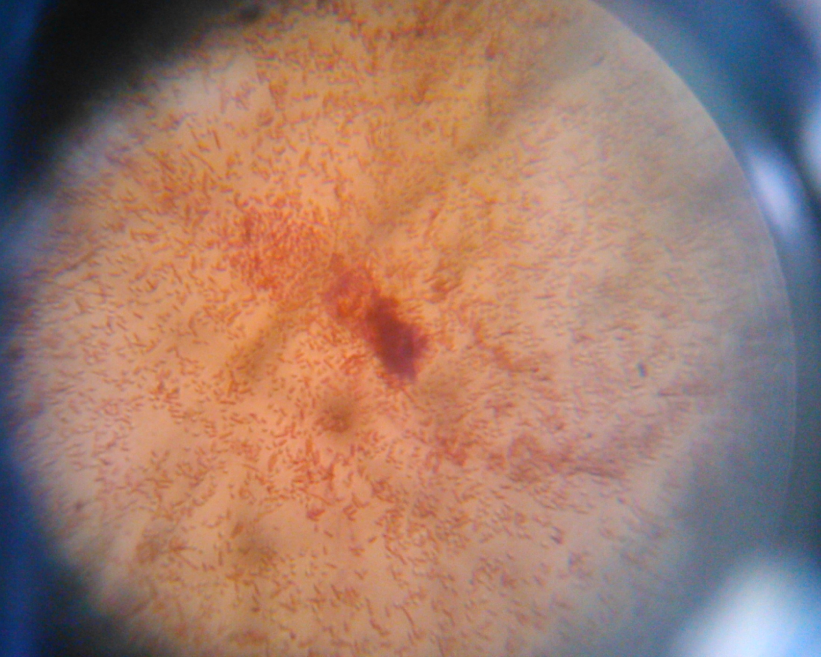 Рис.15. Окраска по Граму.Вывод: обнаружены Гр- палочки.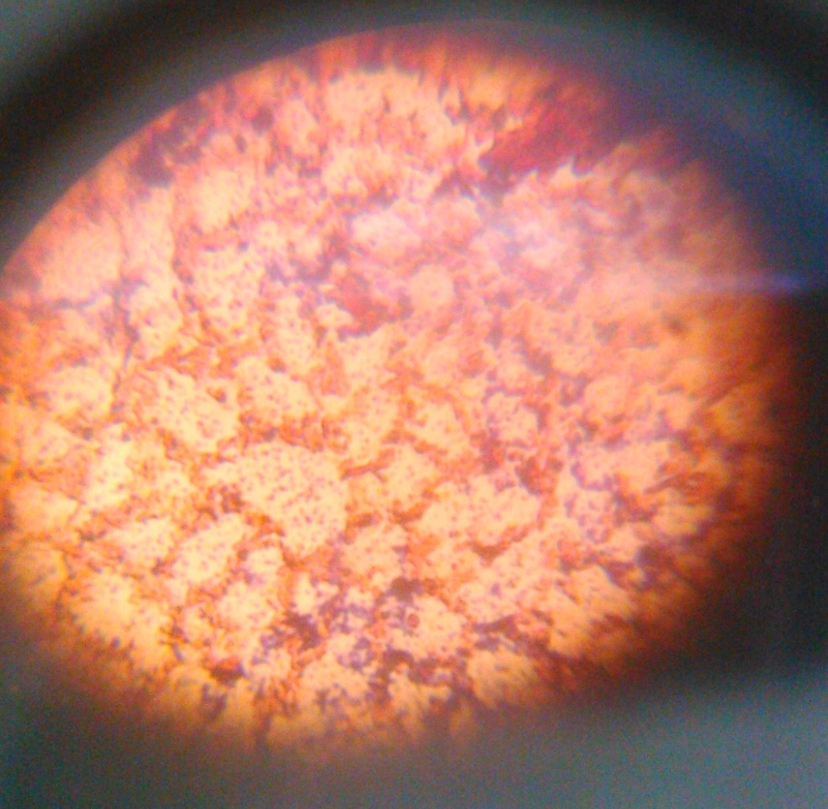 Рис.16. Окраска по Цилю-НильсенуВывод: споры не обнаружены.Произведен посев колонии из чистой культуры «столбиком» для определения биохимических свойств (среда Гисса с сахарозой, среда Гисса с лактозой) и для определения подвижности культуры в ходе роста на жидкой питательной среде (ГРМ №6).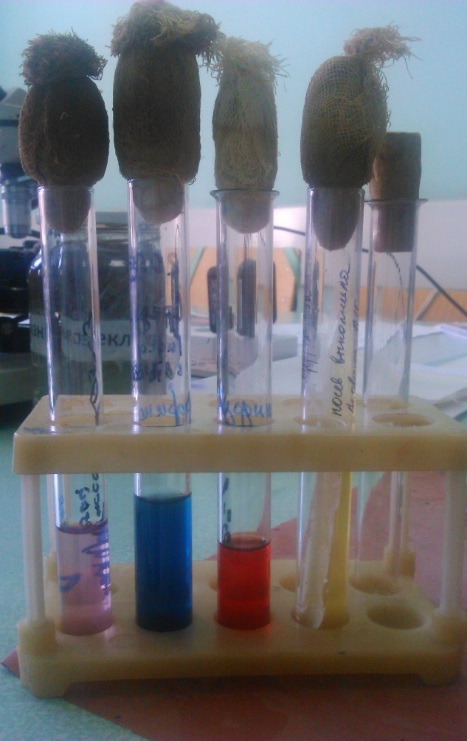 Рис.17. Слева направо – среда Гисса с мальтозой, среда Гисса с лактозой (посев произведен), ГРМ №6 (посев произведен), начальная выращенная культура на скошенном агаре. Далее был произведен посев приготовленной микробной взвеси из воды р.Енисей на среду Эндо.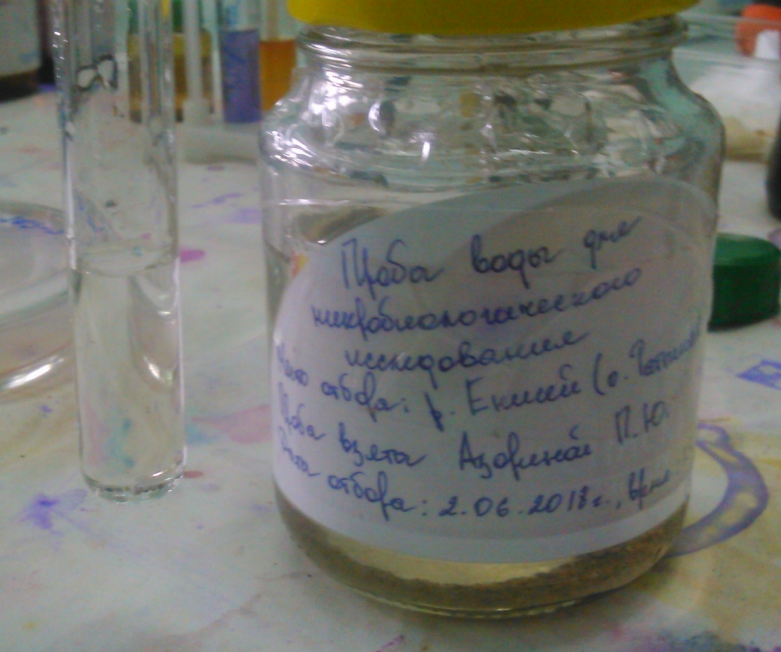 Рис.18. Микробная взвесь и исследуемая проба воды.ОБЩИЙ ВЫВОД:В 3 день практики мной были приготовлены питательные среды: среда Гисса с сахарозой, мальтозой, лактозой; среда Эндо. По результатам выделения чистой культуры были описаны культуральные и морфологические свойства отдельной колонии. Из этой колонии были приготовлены фиксированные мазки и проведено окрашивание по Граму (обнаружены Гр «-» палочки), по Цилю-Нильсену (споры не обнаружены), по Бурри-Гинсу (капсулы не обнаружены), приготовлен препарат раздавленная капля» (определена подвижность м/о). Также был произведен посев из чистой культуры «столбиком» для определения биохимических свойств и для определения подвижности культуры в ходе роста на ЖПС. Был произведен посев приготовленной микробной взвеси из воды р.Енисей на среду Эндо. По окончанию работы была проведена дезинфекция отработанного материала, рабочего места, оборудования и посуды.Практика. День 4Тема: Учет результатовПлан:оценка результатов бактериологического исследованияформирование выводовПриготовлено 100 мл. питательной среды МПАПосле проведения посева культуры на среды для определения биохимических свойств, наблюдается рост колоний на средах Гисса с лактозой и сахарозой.На ГРМ №6 наблюдается обильный рост вне места заселения культуры, в основном – поверхностный рост. Также произошло изменение цвета питательной среды.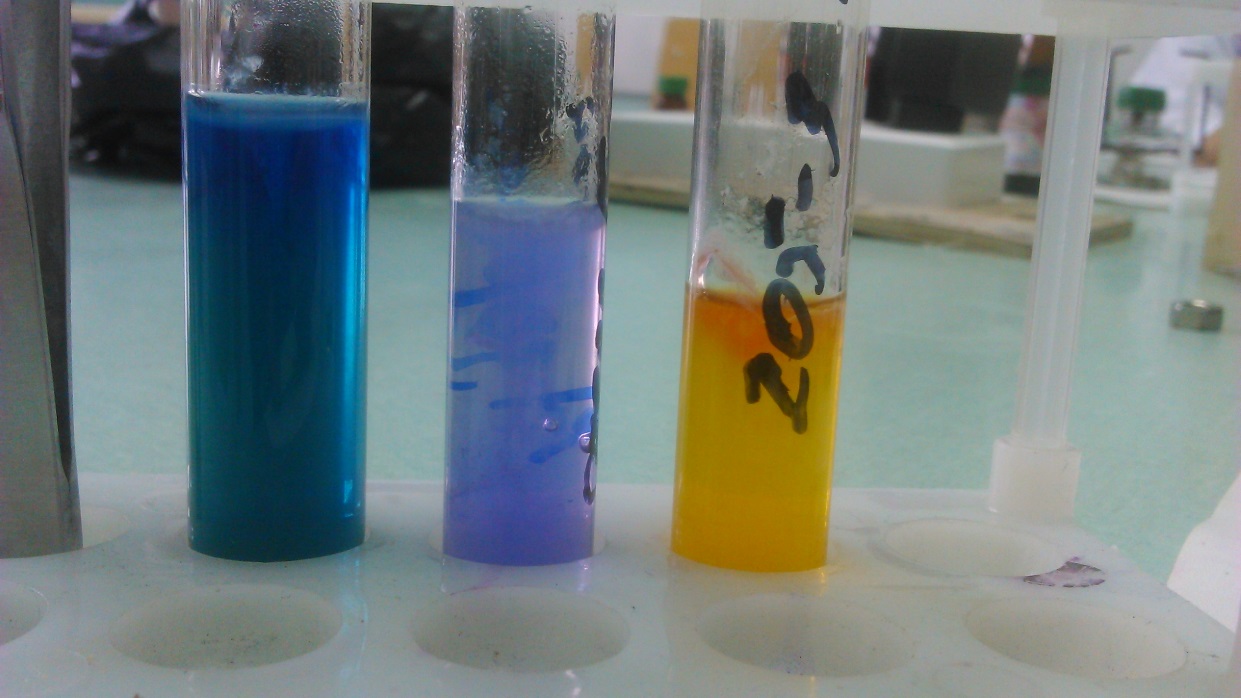 Рис.19. Результат посева культуры для определения биохимических свойств и подвижности. Слева направо – среда Гисса с лактозой, среда Гисса с сахарозой, ГРМ №6.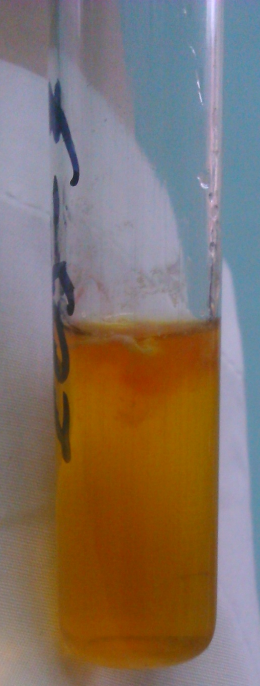 Рис.20. Результат посева на ГРМ №6 ближе.На среде Эндо произошел рост культуры из микробной взвеси из воды р.Енисей.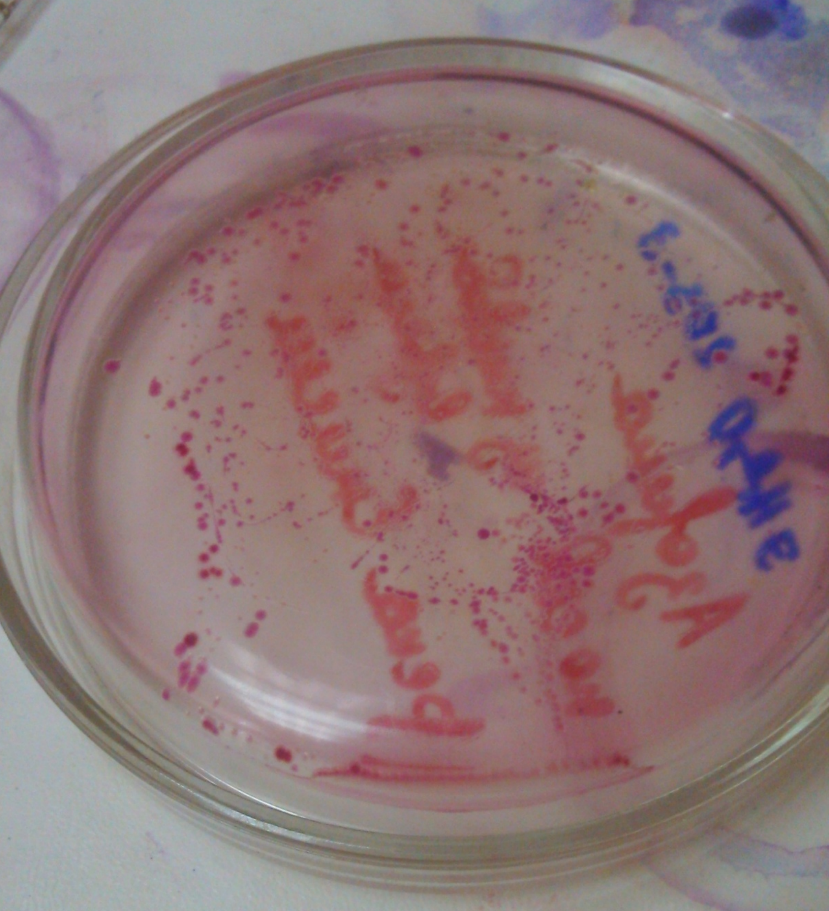 Рис.21. Результат посева микробной взвеси из термостата через сутки.Была выделена отдельная колония и описаны ее культуральные свойства.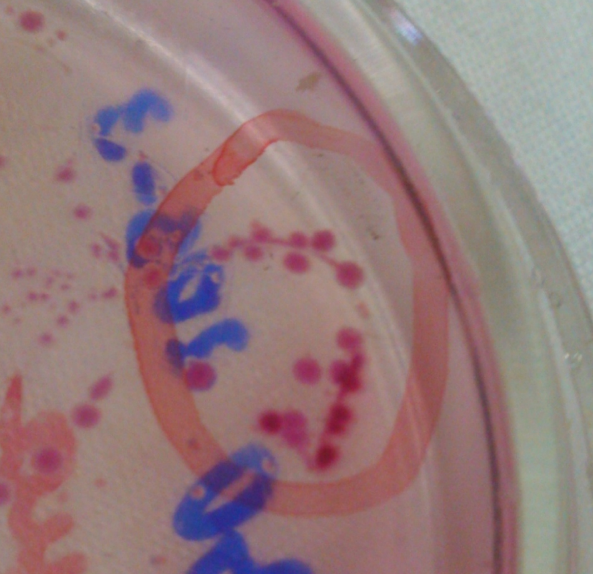 Рис.22. Выделенная колония из посева микробной взвеси.Культуральные свойства колонии, выращенной из микробной взвеси воды р.Енисей:Далее были приготовлены мазки из данной колонии и было проведено окрашивание по Граму, по Цилю-Нильсену, по Бурри-Гинсу, приготовлен препарат «висячая капля».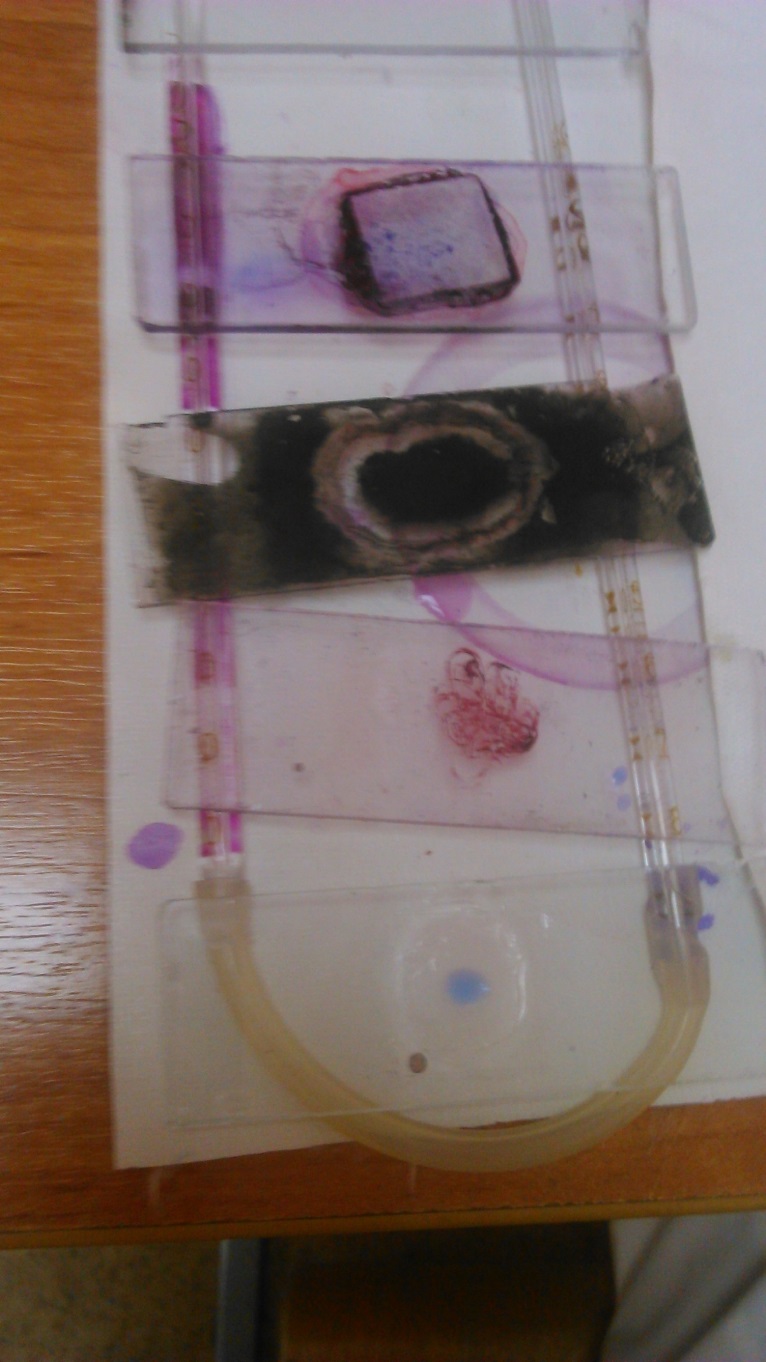 Рис.23. Слева направо – препарат, окрашенный по Цилю-Нильсену; препарат, окрашенный по Бурри-Гинсу; препарат, окрашенный по Граму; препарат «висячая капля».Результат микроскопирования данных препаратов:Вывод: Обнаружены грамотрицательные диплококки бобовидной формы, обращенные вогнутой поверхностью друг к другу, спор и капсул не образуют, неподвижны. ОБЩИЙ ВЫВОД:В 4 день практики были получены результаты исследования биохимических свойств чистой культуры (произошел рост на средах с глюцидами). По результатам роста м/о из микробной взвеси из воды р.Енисей были описаны морфологические и культуральные свойства выращенной культуры. Далее были приготовлены фиксированные мазки и произведено окрашивание по Граму (обнаружены Гр «-» кокки), по Цилю-Нильсену (споры не обнаружены), по Бурри-Гинсу (капсулы не обнаружены), приготовлен препарат «висячая капля» (определено, что м/о неподвижны). По окончанию работы была проведена дезинфекция отработанного материала, рабочего места, оборудования и посуды.Практика. День 5Тема: Утилизация отработанного материала.План:дезинфекция и утилизация отработанного биологического материаладезинфекция и предстерилизационная очистка инвентаря и посуды, контактировавшей с биологическим материалом.Дезинфицирующие вещества - химические препараты, которые оказывают на микроорганизмы бактерицидное, спороцидное, вирулецидное и фунгицидное воздействие. Классификация дезинфицирующих веществ: Хлорсодержащие Перекисные соединения ПАВ (ЧАС) – поверхностно-активные вещества Соли тяжелых металлов Альдегиды Спирты Щелочи, кислоты Анилиновые красители АмфотензидыКомбинированные Дезинфекции подвергают отработанный патологический материал, загрязнённый патологическим материалом или культурами микроорганизмов пипетки, шпатели, покровные и предметные стёкла. По окончании работы с заразным материалом лаборант должен обработать дезинфицирующим раствором рабочее место и руки. Обработка предметных стекол: Стекла моют в мыльном растворе щеткой, прополаскивают. Кипятят в мыльном растворе в течение 1 – 2 часов. Тщательно промывают проточной водой. Помещают в смесь Никифорова для обезжиривания на 2 – 3 часа. Стерилизация – это обеспложивание, т. е. полное освобождение объектов окружающей среды от микроорганизмов и их спор. Стерилизацию производят различными способами: 1) физическими (воздействие высокой температуры, УФ-лучей, использование бактериальных фильтров); 2) химическими (использование различных дезинфектантов, антисептиков); 3) биологическим (применение антибиотиков). В лабораторной практике обычно применяют физические способы стерилизации. Способы стерилизации с помощью высокой температуры:Фломбирование Эта стерилизация представляет собой прокаливание на пламени спиртовки. С помощью этого метода можно простерилизовать иглы и петли для посева, пинцет и др. Петлю или иглу поднести к пламени и держать до тех пор, пока она не покраснеет, после этого инструмент считается стерильным.Стерилизация паром под давлением (автоклавирование). При этой стерилизации происходит полное уничтожение спор, при температуре 120 градусов.Дробная стерилизация. Это повторное кипячение через 24 часа. Стерилизация сухим паром в сухожаровом шкафу. Температура 160 градусов, стерилизация должна длиться 2 часа. СВЧ-стерилизация. В ходе практики стерилизация проводилась с помощью СВЧ-стерилизатора «СТЕРИУС Р-01» для обеззараживания медицинских отходов класса Б и В.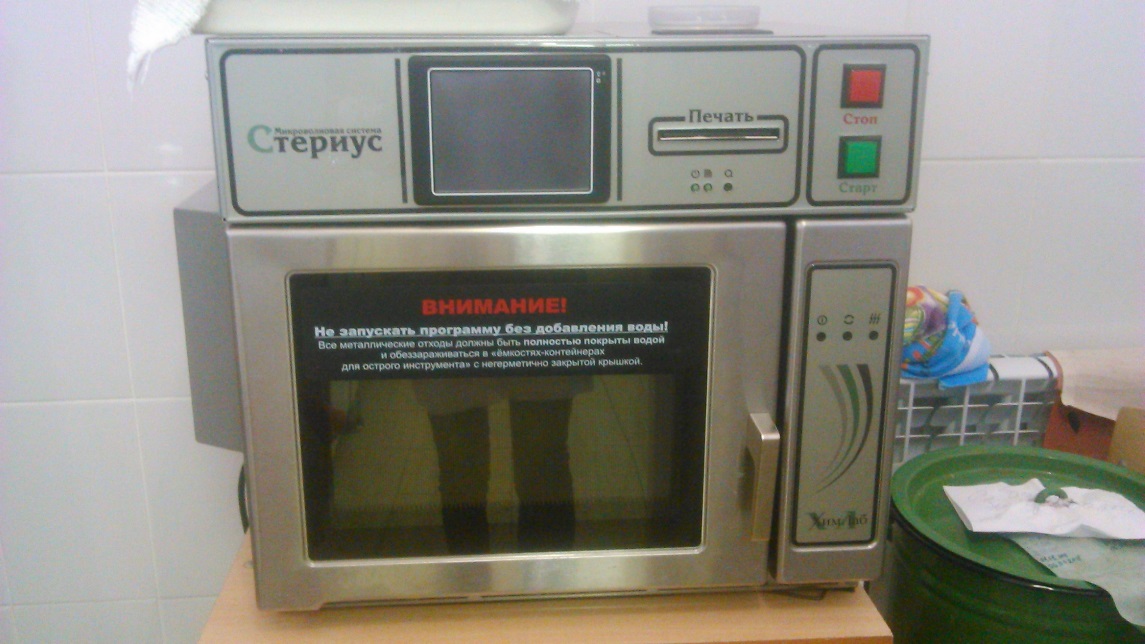 Рис.24. Микроволновая система «СТЕРИУС Р-01».Сухим жаром лабораторную посуду стерилизуют при температуре 180°С и 160°С соответственно 1 ч и 150 минут. Стерилизация патогенных культур микробов:Пробирки и чашки, содержащие культуры микробов, не нужные для дальнейшей работы, складывают в металлический бак, пломбируют крышку и сдают на стерилизацию. Культуры патогенных микробов, вегетативные формы, убивают в автоклаве в течение 30 минут при давлении 1 атм. Сдача баков для стерилизации в автоклавную производится специально выделенным лицом под расписку. Режим стерилизации регистрируется в специальном журнале. Практика. День 6Тема: Зачетное занятиеПеречень вопросов к дифференцированному зачету по учебной практике:Систематика и номенклатура микроорганизмов. Структура бактериальной клетки. Тинкториальные свойства бактерий. Формы бактерий. Морфология грибов, риккетсий, спирохет, вирусов. Химическиий состав бактериальной клетки. Питание бактерий. Дыхание бактерий. Рост и размножение бактерий. Питательные среды Культивирование бактерий. Культивирование аэробов Культивирование анаэробов Культивирование грибов, хламидий, вирусов, риккетсий Перечень зачетных манипуляций:Готовить рабочее место для проведения лабораторных МБ исследований.Приготовление фиксированного мазка. Методика окраски по ГР. Методика окраски спор Методика окраски капсул Приготовление препарата «висячая капля» Приготовление препарата «раздавленная» капля» Микроскопия препаратов с использованием иммерсионной системы Приготовление питательных сред МПА, Плоскирева, Эндо, ЭМС, МПБ. Посев на ППС и ЖПС.№Наименование разделов и тем практикиКоличество Количество №Наименование разделов и тем практикиднейчасов1.Инструктаж по ТБ.Приготовление простых и сложных питательных сред.  Посев на питательные среды. Выделение чистой культуры.162Изучение культуральных свойств м/о. Изучение  морфологических свойств м/о.163Изучение биохимических свойств м/о164Учет результатов.165Утилизация отработанного материала.166 Зачет 16ИтогоИтого636№ п/пДатыЧасы работыПодпись руководителя11.06.20189:45 - 15:2022.06.20188:00 - 13:3534.06.20189:45 - 15:2045.06.201812:00 - 17:0556.06.201813:45 - 18:5067.06.201812:00 - 17:05№дниВиды деятельностиПрактический опытУменияРаздел Общая микробиологияРаздел Общая микробиологияРаздел Общая микробиологияРаздел Общая микробиология1.1. Правила техники безопасности.     2. Приготовление питательных сред для выделение чистой культуры. 3.Посев исследуемого материала. 4.Оформление дневника. Готовить рабочее место для проведения лабораторных микробиологических исследований.  Готовить общеупотребительные питательные среды, для культивирования микроорганизмов.Владеть техникой работы бактериальной петлей. Владеть техникой микроскопических исследованийОпределять вспомогательные структуры бактериальной клетки2.1. Изучение культуральных свойств.2.Приготовление дифференциально-диагностических сред.3.Посев исследуемого материала.4.Изучение морфологических, тинкториальных свойств. 5.Оформление дневника.Готовить рабочее место для проведения лабораторных микробиологических исследований.Владеть техникой работы бактериальной петлей.   Владеть техникой микроскопических исследований Работа с биологическим материалом Производить посев     петлейОпределять тинкториальные и морфологические свойства исследуемой культуры. 3.1.Изучение чистой культуры. 2.Приготовление фиксированного мазка Физическим методом.   3.Окраска препарата по ГР.  4.Изучение тинкториальных свойств.                                              5.Приготовление питательных сред для изучения биохимических свойств                                    6.Оформление дневника.Готовить рабочее место для проведения лабораторных микробиологических исследований.Владеть техникой микроскопических исследованийВладеть техникой работы бактериальной петлей.Работа с биологическим материаломОпределять культуральные свойства на жидких и плотных питательных средахРабота с электроприборами, термостатом и другим оборудованием41.Изучение выделенной культуры.       2. Изучение биохимических свойств.                             3.Оформление дневников.Готовить рабочее место для проведения лабораторных микробиологических исследований.Владеть техникой микроскопических исследований.                 Владеть техникой работы бактериальной петлей.Работа с  биологическим материалом51.Учет результатов2. Утилизация отработанного материала.3.Оформление дневников.Готовить рабочее место для проведения лабораторных микробиологических исследований.Оценивать  ферментативную активность микроорганизмов.6.  Зачет  Готовить рабочее место для проведения лабораторных микробиологических исследований. Техника посевов, микроскопия, культивирование, изучение ферментативной активности бактерий.ИсследованияКоличество исследований по дням практики.Количество исследований по дням практики.Количество исследований по дням практики.Количество исследований по дням практики.Количество исследований по дням практики.Количество исследований по дням практики.ИтогитогоИсследования123456Изучение нормативных документов112Прием, маркировка, регистрация биоматериала.1113Организация рабочего места1111116Приготовление простых питательных сред.21115Приготовление сложных питательных сред.1315Посев на питательные среды122218Изучение культуральных свойств.111115Изучение морфологических свойств111126Определение подвижности микрорганизмов1113Определение спор1113Изучение биохимических свойств(сахаролитических)112Изучение биохимических свойств(протеолитических)Утилизация отработанного материала.1111116№Виды работКол-во1.- изучение нормативных документов, регламентирующих санитарно-противоэпидемический режим в КДЛ:22.- прием, маркировка, регистрация биоматериала. - определение тинкториальных свойств83.- приготовление  питательных сред104.- посев исследуемого материала на плотные питательные среды45.- изучение культуральных свойств56.- изучение морфологических и тинкториальных свойств107.- изучение биохимических свойств28.Учет результатов исследования.69.- проведение мероприятий по стерилизации и дезинфекции лабораторной посуды, инструментария, средств защиты; - утилизация отработанного материала.6Умения, которыми хорошо овладел в ходе практики:Организация рабочего места, приготовление фиксированного мазка,окраска по Граму, окраска по Циль-Нильсену, окраска по Бурри-Гинсу,приготовление препаратов «раздавленная капля» и «висячая капля»,приготовление питательных сред и их подготовка к дальнейшей работе (разлив «столбиком», скошенным агаром, на чашку Петри), посев микроорганизмов на жидкие и плотные питательные среды в пробирки,на чашки Петри петлей, шпателем, «газоном», работа с микроскопом,утилизация отработанного материала, дезинфекция и стерилизация отработанного материалаСамостоятельная работа:Изучение нормативной документации, организация рабочего места, приготовление фиксированного мазка,приготовление питательных сред и их подготовка к дальнейшей работе,посев микроорганизмов на жидкие и плотные питательные средыв пробирки, на чашки Петри петлей, шпателем, «газоном», работа смикроскопом, окраска по Граму, по Циль-Нильсену, по Бурри-Гинсу,приготовление препаратов «раздавленная капля» и «висячая капля»,утилизация отработанного материала, дезинфекция и стерилизацияотработанного материала.Помощь оказана со стороны методических и непосредственных руководителей:Заполнение дневника.Замечания и предложения по прохождению практики:Замечаний нет.КритерийКолония №1ФормаНеправильнаяРазмер20 ммЦветКремовыйКраяНеровныеПоверхностьШероховатаяПрофильПлоскаяПрозрачностьНепрозрачнаяКритерийМетодикаРезультат (Колония №1)Тинкториальные свойстваОкраска по ГрамуКокки Гр-СпорыОкраска по Цилю-НильсенуНеспорообразующиеКапсулаОкраска по Бурри-Гинсу-ПодвижностьПрепарат «раздавленная капля»ПодвижныеКритерийКолония №1ФормаПравильная круглаяРазмер1 ммЦветКремовыйКраяРовныеПоверхностьГладкаяПрофильПлоскаяПрозрачностьНепрозрачнаяКритерийМетодикаРезультат (Колония №1)Тинкториальные свойстваОкраска по ГрамуПалочки Гр-СпорыОкраска по Цилю-НильсенуНеспорообразующиеКапсулаОкраска по Бурри-Гинсу-ПодвижностьПрепарат «раздавленная капля»ПодвижныеКритерийКолония №1ФормаПравильная круглаяРазмер15 ммЦветРозовыйКраяНеровныеПоверхностьШераховатаяПрофильПлоскаяПрозрачностьНепрозрачнаяКритерийМетодикаРезультат (Колония №1)Тинкториальные свойстваОкраска по ГрамуКокки Гр-СпорыОкраска по Цилю-НильсенуНеспорообразующиеКапсулаОкраска по Бурри-Гинсу-ПодвижностьПрепарат «висячая капля»Неподвижные